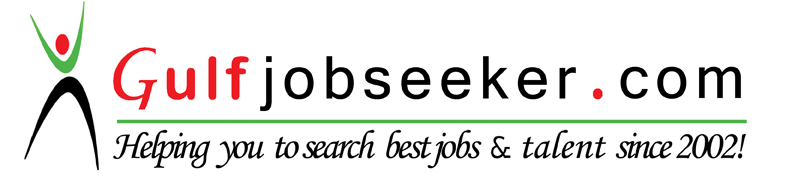 Whats app  Mobile:+971504753686 Gulfjobseeker.com CV No:1571730E-mail: gulfjobseeker@gmail.comOBJECTIVE:To be able to join in your organization where the knowledge, skills, shared and further enhanced, not only for my personal carrier growth but also in the fulfillment of your company’s goal.SKILLS:* Excellent in MS Word, Excel & Power point.* Can work under pressure with good interpersonal, analytical, and research skills.* Good in English communication and Written Skills* Willing to work in a fast – paced, dynamic and schedule shifting environment.* Self – motivated, goal oriented, fast learner and possess excellent interpersonal skills.WORKING EXPERIENCE:Se Kwang Electrical andConduit parts Co., LTD.		Warehouse Assistant		Dec 2012 - Dec 2014Duties and Responsibilities:Accurately updating all data into computer and manually recording systems.Creates and modifies various documents using Microsoft Office.Operate office machines, such as photocopiers and scanners, facsimile machines, voice mail systems and personal computers.Organize and maintain records of inventories up to date. Manage and handle shipping, loading and unloading of products.Receiving, moving, checking and storing incoming goods.Welcoming and helping clients who visit the branch.Using Mechanical Handling Equipment i.e. fork lift to move goods around.Monitoring the stock level.SM Department Store		Sales Associate		Sept 2010 - Sept 2012Manila, PhilippinesDuties and Responsibilities:Ensure high levels of customer satisfaction through excellent sales service.Assess customers’ needs and provide assistance and information on product features.“Go the extra mile” to drive sales.Maintain in-stock and presentable condition assigned areas.Actively seek out customers in store.Remain knowledgeable on products offered and discuss available options.Team up with co-workers to ensure proper customer service.Tondo General Hospital		Nursing Assistant		July 2009 - June 2010Duties and Responsibilities:Collect information about conditions and treatment plans from nurses and doctorsServe meals and help patients eatTake vital signsTurn or reposition patients who are bedriddenProvide and empty bedpansLift patients into beds, wheelchairs, exam tables, etc.Clean and sanitize patient areasChange bed sheets and restock rooms with necessary suppliesBathe and dress patientsEDUCATIONAL BACKGROUND						Date Graduated					College:	St.Rita College Of Nursing and School of Midwifery 		March 2009	Bachelor of Science in Nursing	Secondary:	Holy Child Catholic School					April 2002	Tondo Manila, Philippines	Elementary:	Holy Child Catholic School					March 1998		Tondo Manila, Philippines									PERSONAL BACKGROUND:		Date of Birth: 		March 09, 1985Civil Status:		SingleHeight: 		5’8”Weight: 		65kgLanguage Spoken: 	English and Tagalog